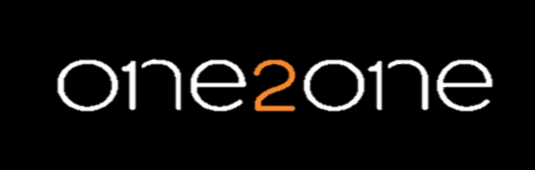 “One-2-One Bible Reading”Faith Community Bible ChurchSession II: “Assembling the Nuts and Bolts”The Nuts and Bolts: What a One-2-One Meeting Might Look LikeStart with Prayer!That your hearts would be open to God’s WordThat God will help you understand what you are about to readThree  Methods for One-2-One Bible Reading:“The Swedish Method” – Simple, Straightforward, and Low-ThreatRead the passage aloud togetherRead the passage on your own, and write down at least one but no more than three things in each of these categories (This can be done before or during the meeting):“A Light Bulb”“A Question Mark”“An Arrow”Share with each other from each category – discuss your light bulbs, see if you can find answers to your questions, ask how you can help each other with your arrows.The Directed Question Method – Inspired by DMMRead through the passage at least once, preferably more.Ask the following questions, share, and discuss with each other:“What does this passage tell us about God?”“What does this passage tell us about humankind?”“How does this passage call us to respond?”“How will we apply this to our lives this week?”“How can we help each other do these things?”“Who can each of us tell about what we’ve learned?”“COMA” Method: Context, Observation, Meaning, ApplicationRead the passage aloudAsk context questions:Ask observation questions:Ask meaning questions:Ask application questions:PrayerThanks to God for speaking to you through Scripture and prayerFor guidance, clarity, and direction in applying what you have heard to your livesSchedule/Confirm Your Next Meeting!WHAT Should We Read?Make it Contextual!  Choose a book of the Bible to read based upon who you are, who you are reading with, and what you are facing in your lives.Suggestions for Reading with Non-Christians:Who is Jesus?  The GospelsWe will be going through the Gospel of Mark this Fall at FCBC – Read along!Gospel of JohnWho is God?  Genesis 1-12Suggestions for Reading with New ChristiansWhat Does Being a Christian Mean, and How do I Grow?  Colossians, Titus, PhilippiansGospel of MarkA Quick Overview of the Christian Life – Assurances and Living the Gospel: 1 JohnSuggestions for Reading with Established ChristiansHow Do I Mature in Faith?  RomansHow Do I Trust in God, Cry Out to God, and Obey God?  PsalmsSuggestions for Specific Phases of Life:Trials:  James, Job, RuthParenting: ProverbsMarriage: Ephesians, Song of SongsRegardless what you choose, God’s Word will not return void! (Isaiah 55:11)The Way Ahead - ReviewFind a person with whom to meetPrayerfully consider your “Frangelism” network: Friends, Family, Associates, NeighborsThink of someone whom you already see or meet regularlyAsk a pastor or elder for a suggestionSet a time and choose a book and methodCommit!Ask for Help!Tell Others About Your Experience!Encourage Others to Join In!